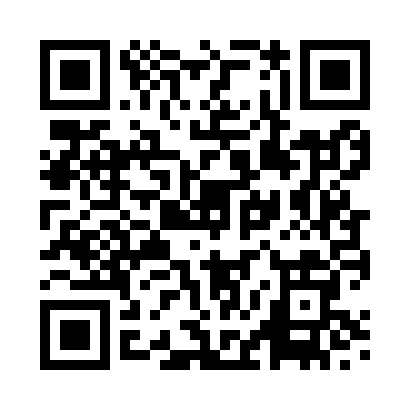 Prayer times for Edgefield, Norfolk, UKMon 1 Jul 2024 - Wed 31 Jul 2024High Latitude Method: Angle Based RulePrayer Calculation Method: Islamic Society of North AmericaAsar Calculation Method: HanafiPrayer times provided by https://www.salahtimes.comDateDayFajrSunriseDhuhrAsrMaghribIsha1Mon2:474:351:006:399:2411:112Tue2:484:361:006:399:2311:113Wed2:484:371:006:399:2311:114Thu2:494:381:006:389:2211:115Fri2:494:391:006:389:2211:116Sat2:504:401:006:389:2111:117Sun2:504:411:016:389:2011:108Mon2:514:421:016:379:1911:109Tue2:524:431:016:379:1911:1010Wed2:524:441:016:379:1811:0911Thu2:534:451:016:369:1711:0912Fri2:534:461:016:369:1611:0913Sat2:544:471:016:359:1511:0814Sun2:554:481:016:359:1411:0815Mon2:554:501:026:349:1311:0716Tue2:564:511:026:349:1211:0717Wed2:574:521:026:339:1111:0618Thu2:584:541:026:339:0911:0519Fri2:584:551:026:329:0811:0520Sat2:594:561:026:319:0711:0421Sun3:004:581:026:309:0611:0422Mon3:004:591:026:309:0411:0323Tue3:015:011:026:299:0311:0224Wed3:025:021:026:289:0111:0125Thu3:035:041:026:279:0011:0126Fri3:035:051:026:268:5811:0027Sat3:045:071:026:258:5710:5928Sun3:055:081:026:248:5510:5829Mon3:065:101:026:248:5310:5830Tue3:065:111:026:238:5210:5731Wed3:075:131:026:218:5010:56